                                           Cirkevný zbor ECAV na Slovensku 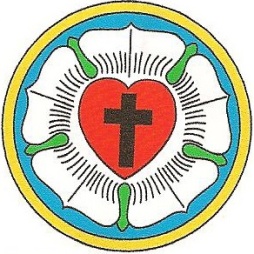                                           Zemianske Kostolany                                                                                                                      Partizánska 188/28, 972 43 Zem. Kostoľany                                                                                                                                       Tel.č.: 046/548 86 08,  0918828364                                                                                                                                                                    www.ecavprievidza.skUzneseniaz mimoriadneho konventu cirkevného zboru Zemianske Kostoľany,konaného dňa 30.apríla 2017 v Prievidzi.Konvent konštatuje: ECAV na Slovensku je oslabená nejednotnosťou názorov vo vážnych vnútrocirkevných otázkach. Prestáva byť soľou zeme a svetlom sveta, spreneveruje sa svojmu základnému poslaniu: zachraňovať a premieňať človeka Božou láskou. Sme presvedčení, že prioritou ECAV v takejto atmosfére nemá byť snaha o centralizáciu v novom modeli riadenia, teda nie reštrukturalizácia štruktúry, ale vzťahov, jej duchovná obnova a dôsledné dodržiavanie reformačných zásad: „jedine Písmo“, „ jedine pre zásluhy Ježiša Krista“, „ jedine skrze vieru“, „jedine z milosti“;Konvent schvaľuje: Stanovisko zborového presbyterstva CZ Zemianske Kostoľany prijatého na zasadnutí presbyterstva dňa 7.4.2017 ku „Charte 2017 na ochranu hodnôt reformácie a ECAV na Slovensku“;Konvent schvaľuje: Text otvoreného listu Predsedníctvu ECAV na Slovensku a poveruje členov návrhovej komisie konventu jeho doručením;Konvent žiada: Predsedníctvo ECAV na Slovensku a členov synody ECAV na Slovensku, aby využili všetky legitímne prostriedky na zastavenie snáh o centralizáciu riadiacej štruktúry ECAV a vytvorili podmienky pre celocirkevnú diskusiu počnúc od jednotlivých cirkevných zborov, na základe ktorej by bola prijatá všeobecná dohoda vedúca v schváleniu reštrukturalizácie ECAV;Konvent vyzýva cirkevné zbory ECAV na Slovensku, ktoré nevyjadrili svoj postoj k súčasnému dianiu v ECAV na svojich výročných konventoch, aby prijali našu výzvu a verejne deklarovali svoj postoj rovnako, ako to teraz činíme my;V Prievidzi, 30.4.2017Návrhová komisia: Ing. Ján Kuneš ....................................                                  Miloš Krpelan .....................................                                  Štefan Hurný ......................................Overovatelia: Ing. Peter Majerík .......................................                                           Ján Pilch ......................................